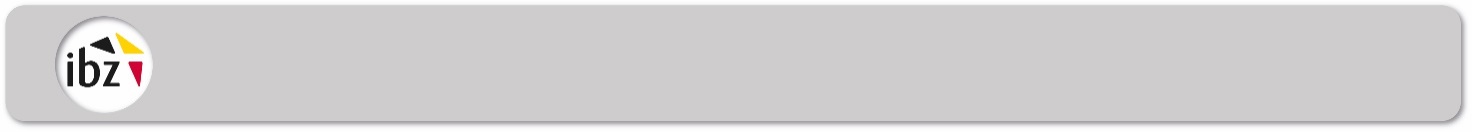 Liste der zugelassenen, nicht in der Wählerliste eingetragenen WählerWahlkanton: .......................Gemeinde: .......................Wahlbüro Nr.: .......................Aufstellung der Wähler, die in Anwendung von Artikel 142 des Wahlgesetzbuches zur Stimmabgabe zugelassen worden sind, obwohl sie nicht in den Wählerlisten des weiter oben erwähnten Wahlbüros stehen.................................., den 9. Juni 2024Der Vorsitzende Der Sekretär                      Die Beisitzer    EINTRAGUNGS-NUMMERNAMEVORNAMEHAUPTWOHNORTANMERKUNGEN